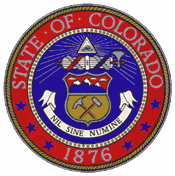 State Council for Educator EffectivenessMarch 2, 2012 from 9:00 a.m.–4:00 p.m. Agenda ItemTimeWhoPurpose PreparationWelcome and Announcements 9:00-9:05Matt and NinaOverview of Meeting Objectives 9:05-9:15Alyssa Council members will review and approve meeting objectives. Update on Appeals Recommendations and Process 9:15-9:30Katy   Information will be provided to Council members regarding the presentation of Council appeals recommendations given by Nina and Matt to the State Board on February 8th and on the next steps of the appeals process. Read comments submitted to CDE from Bill sponsors. Follow-Up to Appeals Work 9:30-10:30 AlyssaThe Council will decide which, if any, appeals issues require additional action and will develop a plan of action to ensure these are addressed via the public comment period. Break1030-10:45Update on Integration and Pilot District Work10:45-11:45Jeri, Nina and Katy Nina, Jeri Crispe, Integration District Director at CLF and Katy Anthes, Executive Director of Educator Effectiveness at CDE, will provide the Council with an update on the progress of the Pilot, Partner and Integration Districts in implementing SB 191. Future Work and Expectations of the Council 11:45-12:00MattMatt will lead the Council through a high-level discussion of the future work of the Council. Lunch12:00-12:30 Draft and Finalize Future Work Plan12:30-1:30Alyssa   The Council will draft, revise and finalize a work plan for 2012. Review draft 2012 timeline. Other Licensed Personnel 1:30-2:30Katy CDE will present on their ongoing work regarding Other Licensed Personnel (OLP). This presentation will include the progress CDE has made to-date, the timeline CDE is working under to develop recommendations and resources for evaluating OLP and the role of the Council in this process.Begin Work on Other Licensed Personnel 2:30-3:30AlyssaCouncil members will provide CDE with feedback on how to approach categorizing OLP and on defining “instructional program.”Transitions and Membership Logistics 3:30-3:45Matt & Nina  The Council will receive updates from Matt and Nina on recent conversations with the Governor’s office and CDE regarding the future role and expectations of the Council. Closing Thoughts and Next Steps 3:45-4:00Matt 